МУНИЦИПАЛЬНОЕ УЧРЕЖДЕНИЕ ДОПОЛНИТЕЛЬНОГО ОБРАЗОВАНИЯ«КРАСНОГОРСКАЯ ДЕТСКАЯ МУЗЫКАЛЬНАЯ ШКОЛАИМЕНИ А.А. НАСЕДКИНА»ДОПОЛНИТЕЛЬНАЯ  ОБЩЕРАЗВИВАЮЩАЯ ОБЩЕОБРАЗОВАТЕЛЬНАЯ ПРОГРАММА В ОБЛАСТИ МУЗЫКАЛЬНОГО ИСКУССТВА«СИНТЕЗАТОР»Предметная область ИСПОЛНИТЕЛЬСКАЯ ПОДГОТОВКАПРОГРАММА по учебному предмету СПЕЦИАЛЬНОСТЬ(синтезатор)2018г.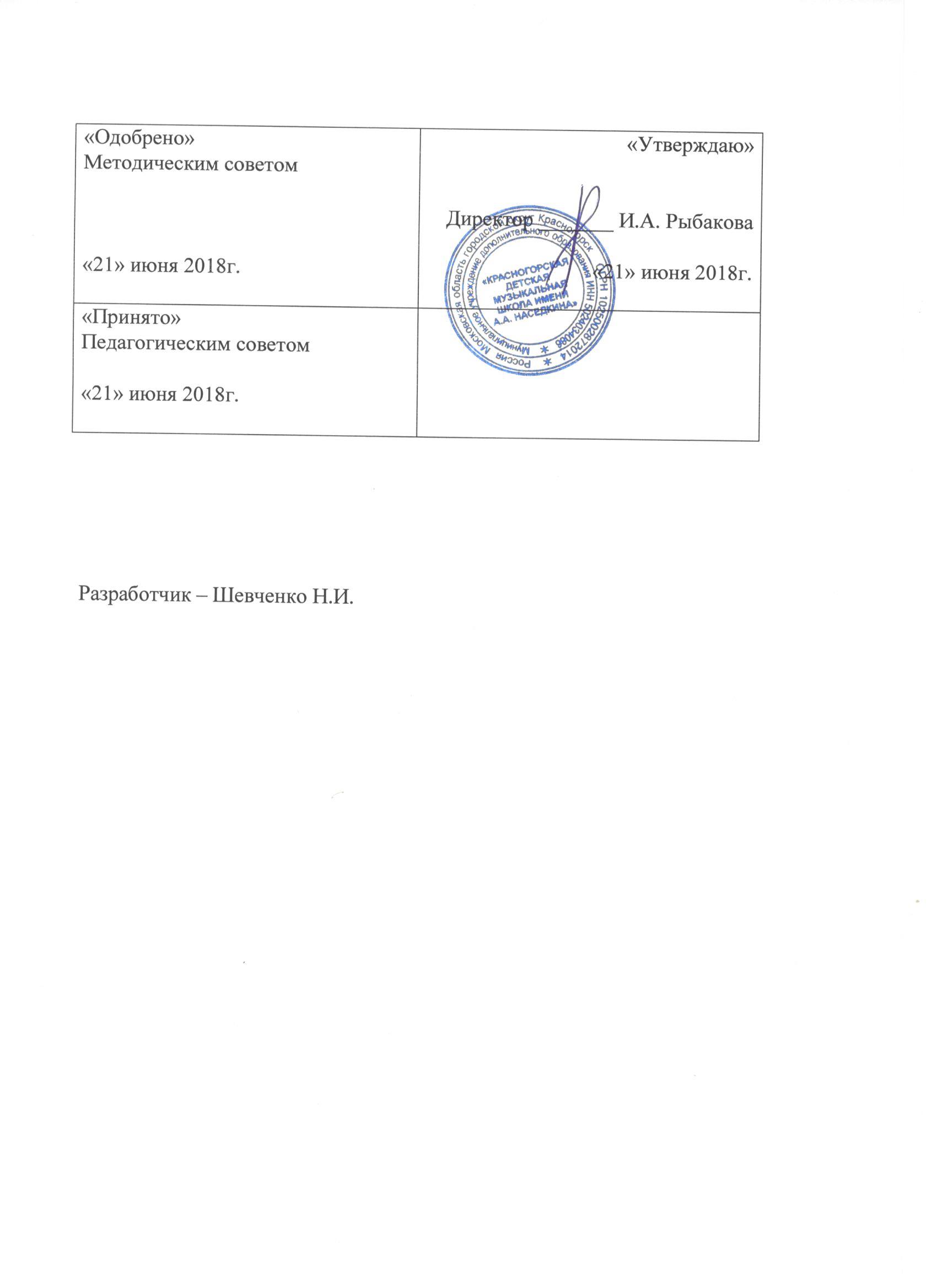 Пояснительная запискаПрограмма учебного предмета «Специальность (синтезатор)» составлена в соответствии с «Рекомендациями по организации образовательной и методической деятельности при реализации общеразвивающих программ в области искусств», утвержденных приказом Министерства культуры Российской Федерации, и предназначена для приобщения наибольшего количества детей к музыкально-творческой деятельности с помощью клавишного синтезатора – музыкального инструмента нового поколения.Учебный предмет «Специальность (синтезатор)» входит в предметную область «Учебные предметы исполнительской подготовки» и тесно связан предметами историко-теоретической подготовки.Клавишный синтезатор, по сравнению с традиционными механическими или электронными аналоговыми инструментами, предъявляет музыканту иные, более универсальные требования. Если раньше музыкант мог взять на себя одну из трех ролей: композитора, исполнителя или звукорежиссера, то сегодня, опираясь на новый инструментарий, он объединяет в своем творчестве все эти виды деятельности. Благодаря использованию компьютерных технологий и опоре на программные заготовки каждый из этих видов деятельности приобретает более простые формы. Творчество музыканта, таким образом, становится не только более многогранным и увлекательным, но одновременно – простым и продуктивным. Все это делает клавишный синтезатор чрезвычайно ценным средством музыкального обучения. Широкий фронт музыкально-творческой деятельности позволяет преодолеть одностороннюю исполнительскую направленность традиционного музыкального обучения, способствует активизации музыкального мышления ученика и развитию в более полной мере его музыкальных способностей. А простота и доступность данной деятельности позволяет значительно расширить круг вовлеченных в нее детей.Рабочая программа «Специальность (синтезатор)» составлена на основе Примерной образовательной программы дополнительного образования детей «Клавишный синтезатор» (автор И.М. Красильников. Москва 2010 г.) и содержит следующие разделы:пояснительная записка;цели и задачи образовательной программы;учебно-тематический план;содержание учебного предмета;требования к уровню подготовки обучающихся;формы и методы контроля, система оценок;методическое обеспечение учебного процесса,список литературы и средств обучения.Срок реализации программы – 4 года, возраст обучающихся – от 6,5 до 14 лет включительно. Продолжительность учебных занятий с первого по четвертый годы обучения составляет 33 недель в год. Цели и задачи рабочей программыЦели:  приобщение учащихся к музицированию на клавишном синтезаторе в самых разнообразных формах проявления этой творческой деятельности и на этой основе формирование музыкальности учащихся, их эстетической и нравственной культуры. воспитание активного слушателя, зрителя, участника творческой самодеятельности.Задачи:Образовательные:Изучение выразительных и технических возможностей клавишного синтезатора.Получение базовых знаний по музыкальной грамоте и теории. Освоение исполнительской техники.Овладение основными формами музыкально-творческой деятельности.  Развивающие:Развитие у учащихся интереса к музыкальному творчеству.Развитие художественного воображения и мышления;Развитие эмоциональной сферы. Воспитательные: Формирование духовной культуры и нравственности ребёнка;Приобщение к мировым и отечественным культурным ценностям;Воспитание самостоятельности;Формирование высоких этических норм межличностных отношений.Сведения о затратах учебного времениОбъем учебного времени, предусмотренный учебным планом образовательного учреждения на реализацию учебного предметаОбщая трудоемкость учебного предмета «Специальность (синтезатор)» при 4-летнем сроке обучения составляет 528 часов.  Из них: 264часа – аудиторные занятия, 264 часа – самостоятельная работа.Форма проведения учебных занятийОсновной формой учебной и воспитательной работы в классе клавишного синтезатора является урок, проводимый в форме индивидуального занятия. Продолжительность аудиторных занятий 40 минут, 2 раза в неделю.Методы, используемые на уроке:  словесный (объяснение, беседа, рассказ);наглядный (показ, наблюдение, демонстрация приемов работы);практический (освоение приемов игры на инструменте;эмоциональный (подбор ассоциаций, образов, художественные впечатления).Занятия по дисциплине «Специальность (синтезатор)» предполагают освоение теоретических сведений непосредственно в практической деятельности учащихся. В связи с этим в учебно-тематическом плане отсутствует разделение на теоретические и практические занятия.Учебно-тематический план1-й год обучения2-й – 3-й год обучения4-й год обученияСодержание учебного предметаПервый классОзнакомление с основными выразительными возможностями клавишных синтезаторов (многотембровость, звуковые эффекты, автоаккомпанемент) и главными клавишами управления автоаккомпанементом: Start, Stop, Synchro-start, Intro, Ending.Освоение базовых компонентов нотной грамоты: нотоносец, скрипичный и басовый ключи, обозначение нот (графическое, слоговое и буквенное), мажорная и минорная гаммы, тональности до одного знака при ключе, знаки альтерации, названия октав, длительности, паузы, тактовый размер 2/4, 3/4, 4/4, затакт, лига, залигованные звуки, наиболее употребительные динамические и штриховые обозначения, аппликатура.Понятие о фразе, предложении, периоде и куплете. Первичные музыкальные жанры: песня, танец и марш.Организация целесообразных игровых движений («постановка рук»). Игра нон легато, а затем легато в одной позиции и с подкладыванием первого пальца.Подготовительные упражнения по чтению нот с листа. Исполнение простейших партий в ансамбле с педагогом (в четыре руки) и в режиме «-1». Пение и подбор на клавиатуре по слуху знакомых попевок и песенок.В течение учебного года ученик под руководством педагога должен исполнить на синтезаторе 6-8 небольших произведений народной, классической и современной музыки. Второй классНазвания и характерные особенности банков голосов, звуковых эффектов и паттернов наличных синтезаторов. Диатонические интервалы в пределах октавы. Аккорды: мажорное и минорное трезвучие, малый мажорный (доминантовый) септаккорд. Буквенно-цифровое обозначение аккордов. Мажорные и минорные тональности до двух знаков при ключе.  Фразировочная лига. Знаки повторения и сокращения (D.c., D.c. al fine).Содержание и форма музыки. Понятие об основных элементах музыкальной выразительности: мелодии, гармонии, фактуре, тембре. Композиционная форма. Простые двух- и трехчастная музыкальные формы.Игра легато и стаккато. Несложное двухголосное движение в партиях правой и левой руки.Чтение с листа в медленном темпе мелодий с сопровождением в виде выдержанных нот в басу. Исполнение несложных ансамблевых пьес с педагогом в четыре руки, на двух синтезаторах и в режиме «-1». Подбор на клавиатуре синтезатора по слуху мелодии и баса знакомых детских песен и фрагментов инструментальных произведений с последующим их исполнением с автоаккомпанементом в режиме упрощенного взятия аккордов (single finger). Создание осмысленных звуковых картинок на основе шумовых эффектов.Освоение простейших приемов аранжировки для синтезатора: гармонизация мелодии в режиме упрощенного взятия аккордов (single finger) на основе трезвучий, построенных на I, IV и V ступенях мажора в трех-четырех тональностях; подбор паттерна, исходя из метра (двух- или трехдольного) и преобладающего ритмического рисунка мелодии (восьмыми, четвертями); подбор тембра мелодии в соответствии с ее жанровой основой и формой (периода или куплетной).В течение учебного года ученик под руководством педагога должен создать аранжировки 6-8 различных музыкальных произведений и исполнить их на синтезаторе.Третий классГолоса синтезатора, имитирующие струнные, деревянно-духовые, медно-духовые, ударные и электронные инструменты. Паттерны народной, джазовой, классической и современной популярной музыки.Обращение интервалов. Тональности до трех знаков при ключе. Обращение трезвучий. Обозначение темпа в общепринятых (итальянских) терминах и с помощью метронома. Тактовый размер 3/8 и 6/8. Фермата.Понятие тоники, доминанты и субдоминанты. Понятие о фактурных функциях голосов. Вариационная форма.Чтение с листа пьес уровня трудности 1 класса. Исполнение в ансамбле с педагогом или другими учениками несложных пьес с применением электронных и механических инструментов. Подбор по слуху и исполнение с автоаккомпанементом знакомых мелодий. Развитие навыков аранжировки для синтезатора: гармонизация мелодии в режиме упрощенного взятия аккордов автоаккомпанемента с использованием мажорных, минорных трезвучий и доминантсептаккорда в шести-восьми тональностях; жанровые критерии в выборе паттерна, применение в автоаккомпанементе ритмических заполнений (fill in), применение автоматических ударных без автоаккомпанемента (drum machine); редактирование паттерна с помощью отключения отдельных дорожек, регулировки их динамического баланса и замены прописанных на них тембров; инструментовка пьес, написанных в простой двух- и трехчастной формах с применением режимов автосопровождения, а также – обычной (normal) и разделенной (split) клавиатуры.В течение учебного года ученик под руководством педагога должен создать аранжировки 6-8 различных музыкальных произведений и исполнить их (записать с помощью секвенсора) на синтезаторе.Четвертый классГолоса синтезатора, имитирующие народные и электронные инструменты. Паттерны архаического, классического и современного джаза; паттерны смешанных стилей (джаз-рок, фьюжн, диско). Понятие о МИДИ. Редактирование музыкального звучания при записи на многодорожечный секвенсор: исправление допущенных ошибок, корректирование темпа, установка динамического баланса дорожек.Звукорежиссерские эффекты: временные (реверберация, дилэй, эхо и др.), частотные (фильтры, эквалайзер, вау и др.), динамические (компрессоры, дисторшн, овердрайв и др.), пространственные (панорама, пинг-понг, тремоло и др.), комбинированные. Тональности до пяти знаков при ключе. Трезвучия и септаккорды на VII ступени. Септаккорды на II, III и VI ступенях. Синкопа (внутри- и междутактовая). Блюзовая гамма. Отклонения и модуляции в параллельные тональности. Различные способы изложения гармонических голосов фактуры. Понятие о голосоведении. Сложная трехчастная форма. Чтение с листа пьес уровня трудности 2 класса. Игра в ансамбле при объединении в ансамблевой партии звуковых ресурсов нескольких МИДИ-устройств. Аккомпанемент пению и сольной инструментальной партии. Подбор по слуху знакомых произведений с имитацией фактуры оригинала.Освоение новых приемов синтезаторной аранжировки: жанровые и стилистические критерии в подборе паттерна; применение в аккомпанирующем рисунке различных ритмических и мелодических заполнений – «мультипадов» (при наличии соответствующих возможностей на имеющихся инструментах); вплетение в музыкальную ткань звуковых эффектов; редактирование тембра с помощью задержки (delay, sustain, sostenuto), а также – частотной, амплитудной и пространственной вибрации. В течение учебного года ученик под руководством педагога готовит программу для итогового зачета - электронные аранжировки (2-3 произведения), охватывающие жанры классической, народной и современной музыки. Требования к уровню подготовки обучающихсяВ результате обучения по данной программе обучающийся должен приобрести следующие знания, умения и навыки:иметь представление об устройстве синтезатора, практическом его применении, знать названия всех кнопок управления и функционал.свободно владеть основными понятиями и терминами, характерными для данного инструмента;уметь работать в оперативных режимах: Normal, Split, Dual;ориентироваться в музыкальных стилях, направлениях и жанрах;знать основные тембры голосов;знать понятия ладовой и гармонической основы, буквенно-цифровые обозначения;создавать самостоятельно аранжировки, используя стили и тембры, характерные данной эпохе, национальному колориту, жанровым особенностям музыкального произведения;владеть панелью управления синтезатора;уметь подбирать по слуху различные мелодии, а также, аккомпанемент к ним;читать с листа.Формы и методы контроля, система оценокОсвоение дополнительной общеразвивающей образовательной программы «Специальность (синтезатор)» включает в себя текущий контроль успеваемости, промежуточную и итоговую аттестацию обучающихся. Рекомендуемые формы:Контрольный урок,Контрольное прослушивание,Технический зачет,Академический концерт,Концертные публичные выступления,Итоговый зачет.Текущий контроль осуществляется на занятиях и проводится за счет времени аудиторных занятий на всем протяжении обучения. Промежуточная аттестация проводится в конце каждого полугодия также за счет аудиторного времени. Для академических выступлений в течение учебного года учащиеся должны подготовить 2-4 произведения. На контрольных уроках, проводимых один раз в четверть, осуществляется проверка музыкально-теоретических знаний учащихся; художественных возможностей синтезатора (в виде собеседования), а также прослушивание представляющей определенные технические сложности пьесы или этюда.В третьем классе добавляется проверка уровня развития технических навыков и навыков электронной аранжировки учащихся. Для определения уровня развития технических навыков в учебном плане предусмотрены технические зачеты (по одному в полугодие). Освоение навыков электронной аранжировки проводится на контрольном уроке в конце учебного года, где ученик демонстрирует самостоятельно созданные аранжировки небольших музыкальных произведений (по трудности на два класса ниже) с обоснованием собственных действий. Проверка практических навыков – подбора по слуху, чтения с листа, игры в ансамбле является также необходимым элементом контроля знаний. Импровизация и элементарное сочинение в виде выполнения учащимися поставленных перед ними комиссией тех или иных соответствующих требованиям программы творческих заданий возможно в работе с продвинутыми учащимися.Успехи учащихся на классных занятиях и контрольных уроках оцениваются оценкой по пятибалльной системе и словесной характеристикой.Переводная оценка выставляется с учетом оценки за выступления учащегося на академических концертах, результата контрольных уроков и оценок текущей аттестации. В содержание итоговой оценки входит: оценка выступления ученика на итоговом зачёте, результаты текущей и промежуточной аттестации в течение последнего года обучения.На итоговом зачёте учащиеся по классу синтезатора исполняют созданные под руководством педагога электронные аранжировки (2-3 произведения), охватывающие жанры классической, народной и современной музыки, включающие различные приемы игры и управления синтезатором.Формы контроля и требования к нимКритерии оценкиПри оценивании учащегося, осваивающегося общеразвивающую программу, следует учитывать:формирование устойчивого интереса к музыкальному искусству, к занятиям музыкой;наличие исполнительской культуры, развитие музыкального мышления; овладение практическими умениями и навыками в различных видах музыкально-исполнительской деятельности: сольном, ансамблевом исполнительстве;степень продвижения учащегося, успешность личностных достижений.«Отлично» ставится за технически безупречное исполнение программы.Программа исполняется наизусть, проявляется индивидуальное отношение к исполняемым аранжировкам.Для воплощения художественного замысла учащийся использует многообразные возможности инструмента, свободно владеет специфическими приемами игры и управления режимами звучания синтезатора. «Хорошо» ставится за осмысленную и выразительную игру, когда демонстрируется достаточное понимание характера, содержания и структуры исполняемых произведений. Программа исполняется наизусть, возможны небольшие технические и стилистические неточности.Учащийся владеет специфическими приемами игры и управления режимами звучания синтезатора, при этом, допуская небольшие погрешности, не разрушающие целостность исполнительской аранжировки. «Удовлетворительно» ставится за игру, в которой учащийся демонстрирует несовершенное исполнение программы. Программа исполняется наизусть с неточностями и ошибками. Учащийся недостаточно владеет техническими приемами, допускает погрешности во владении специфическими приемами игры и управления режимами звучания синтезатора.«Неудовлетворительно» ставится за слабое знание программы наизусть, грубые технические ошибки и плохое владение инструментом.Методическое обеспечение учебного процессаОбучение музицированию на синтезаторе связано с решением трех ключевых задач:изучение возможностей наличного синтезатора (ознакомление с набором тембров, эффектов, возможностями ACMP, секвенсора и т.д.);получение базовых знаний по музыкальной теории (сведения о гармонии, форме, инструментовке, звукорежиссуре);освоение исполнительской техники (постановка рук, навыки позиционной игры, подкладывание первого пальца и т.д.).Все эти учебные задачи решаются в ходе творческой практики учащихся – электронной аранжировки и разучивания музыкальных произведений.Основы электронной аранжировкиАранжировка представляет собой сложную творческую деятельность, состоящую из четырех основных действий:анализ текста оригинала;составление проекта аранжировки: решение вопросов жанрово-стилистической направленности, формы, гармонии, фактуры, использования секвенсора и мультипэдов. Эту работу следует выполнять письменно с указанием тактов во избежание возможной путаницы;отбор звуковых средств: поиск нужных паттернов, тембров и шумовых эффектов, режимов ACMP, режимов исполнительской артикуляции (Touch, Pitch Bend, Portamento, имитация штрихов акустических инструментов и т.п.); проверка и корректировка результата: подстройка баланса по громкости и панораме, добавление различных эффектов и регулировка их глубины.Освоение исполнительской техникиУвеличение теоретической насыщенности занятий по синтезатору компенсируется упрощением технических проблем. С использованием ACMP и секвенсора значение различных упражнений на развитие беглости пальцев, гамм, этюдов в обучении игре на синтезаторе по сравнению с фортепиано резко падает.Зато появляются новые технические проблемы: переключение режимов звучания во время игры, достижение ритмической синхронности игры под автоаккомпанемент, значительное расширение функций педалей и др. Методические приемы решения данных проблем.Выбор репертуара с учетом возрастных особенностей и интересов учащихся;Последовательность в усложнении изучаемого материала;Многократное повторение важных теоретических тем;Формирование умения самостоятельно работать над музыкальным произведением и создавать аранжировки.Общий объем и сложность приобретаемых в классе цифровых музыкальных инструментов знаний, умений и навыков в целом не превышает тех, которые получают учащиеся в классе другой традиционной специализации в системе начального музыкального образования.Распределение по классам музыкально-теоретического материала происходит по принципу последовательного систематического охвата всех необходимых для развернутых форм электронного музицирования проблем. При этом порядок изучения этих проблем выстраивается в направлении от общего к частному, что позволяет учащимся постоянно держать в поле зрения всю систему необходимых для электронного музицирования знаний, постепенно углубляя их и, соответственно, повышая уровень данной музыкально-творческой деятельности.Условия реализации программыМатериально-технические условияКласс для занятий по клавишному синтезатору должен отвечать необходимым санитарно-гигиеническим нормам: естественная вентиляция, хорошее освещение и температурный режим. В этом классе должны находиться:синтезатор (в комплекте с адаптером, пультом, подставкой);электрическая розетка и удлинитель;нотная литература;книги по музыке, справочные издания.стол преподавателя — 1;стул для преподавателя и ученика - 2;Для организации концертных выступлений учащихся в обоих случаях нужно также иметь усилитель и акустические колонки. Желательно также наличие звукового процессора, который позволяет облагородить электронное звучание и значительно расширить его выразительные возможности.Для записи и воспроизведения творческих работ учащихся всех форм музыкального обучения на основе цифрового инструментария желательно также иметь магнитофон (аналоговый, цифровой, пишущий CD-Rom и т.п.).Рекомендуемая литератураУчебные пособия и репертуарные сборникиГаранян Г. Аранжировка для эстрадных инструментов и вокально-инструментальных ансамблей. – М., 1983.Красильников И., Клип И. Учусь аранжировке. Пьесы для синтезатора. Младшие классы. – М.: Классика-XXI, 2006.Красильников И., Кузьмичева Т. Народные песни и танцы в переложении для синтезатора и музыкального компьютера. Учебное пособие для учащихся детских музыкальных школ и детских школ искусств. – М., 2004.Красильников И., Кузьмичева Т. Произведения для ансамбля синтезаторов. Уч.-мет. пособ. для учащихся мл. и ср. классов ДМШ и ДШИ.– 2005. Красильников И., Кузьмичева Т. Произведения для клавишного синтезатора. Волшебные клавиши: учеб. пособие для учащихся младших и средних классов детских музыкальных школ и детских школ искусств. – М.: Владос, 2008.Красильников, И., Лискина Е. Учусь аранжировке. Пьесы для синтезатора. Средние классы. – 2-е изд. – М.: Классика-XXI, 2008.Красильников И., Чудина В. Учусь аранжировке. Пьесы для синтезатора. Старшие классы. – М.: Классика-XXI, 2008.Пешняк В. Курс игры на синтезаторе. Учебное пособие для детских музыкальных школ. – М.: Композитор, 2000.                                                                                                      ПРИЛОЖЕНИЕПримерный репертуарный списокПервый классНародная, классическая и современная музыкаШкола игры на синтезаторе. Сост. Красильников И., Алемская А., Клип И.:«Веселые гуси» русская народная песня «Петушок» латышская народная песня«Савка и Гришка сделали дуду» белорусская народная песняБрамс И. «Колыбельная»Гайдн Й. Анданте (отрывок из симфонии)Филипп И. Колыбельная «Волшебные клавиши» произведения для клавишного синтезатора. Сост. Красильников И. и Кузьмичева Т.:Моцарт В. «Колыбельная»Орф К. «Жалоба» Учусь аранжировке. Младшие классы. Сост. И. Красильников и И. Клип:Бизе Ж. «Серенада» Геслер И. ПрелюдияМоцарт В. Ария Папагено из оперы «Волшебная флейта» Нотная папка для синтезатора №1 (младшие классы). Сост. Клип И., Красильников И.:Балаж А. «Игра в солдатики» Беркович И. «Китайская колыбельная»Берлин Б. «Марширующие поросята», «Пони Звездочка»Бетховен Л. Немецкий танецВладыкина-Бачинская Н. «Волынка»Из Школы И.Прайслера Маленькая полькаЛонгшамп-Друщкевич К. «Разговор кукушки с эхом»Красев М. «Баю-бай»Майкапар С. ВальсСалютринская Т. «Пастух играет»Степанов А. «Лакомка»Шуберт Ф. ЛендлерМузыка массовых жанровШкола игры на синтезаторе. Сост. Красильников И., Алемская А., Клип И.:Артоболевская А. «Вальс собачек» Качурбина М. «Мишка с куклой»Сигмейстер Э. «Ковбойская песня», «Прыг-скок», «Ну-ка, встряхнись!»Филиппенко А. «Веселый музыкант»Форстер С. «Лебединая река» Эрнесакс Г. «Едет, едет паровоз»Вайнберг М. Песенка Винни-Пуха из м/ф «Винни-Пух»Высоцкий В. «Песня Алисы», «Песня о друге»Газманов О. «Москва»Градески Э. «Маленький поезд»Паулс Р. «Кашалотик», Колыбельная, «Сонная песенка»Пахмутова А. «До свиданья, Москва»Песков Н. «Песня цыплят»Покрасс Д. и Дм. «Три танкиста»Савельев Б. «Неприятность эту мы переживем», «Если добрый ты»Сигмейстер Э. «Ковбойская песня», «Скользя по льду», «Прыг-скок», «Влезай и вылезай в окно», Старокадомский М. «Веселые путешественники», «Любитель-рыболов»Шаинский В. «Антошка», «В траве сидел кузнечик», «Чунга-чанга», «Ужасно интересно все то, что неизвестно», «Песня о сказке»Этюды и виртуозные пьесыНотная папка для синтезатора (младшие классы). Сост. Клип И., Красильников И.:Беркович И. ЭтюдГумберт Г.  ЭтюдЛушников В. ЭтюдЧерни К. Этюд Ля мажорШитте Л. Этюд До мажорШитте Л. Этюд си минорВторой классНародная, классическая и современная музыкаШкола игры на синтезаторе. Сост. Красильников И., Алемская А., Клип И.:«Аннушка» чешская народная песня «Как у наших у ворот» русская народная песня «Санта Лючия» итальянская народная песня«Я на горку шла» русская народная песняУчусь аранжировке. Младшие классы. Сост. Красильников И. и Клип И.:Красильников И. «Скоморох», «Часы с кукушкой»Рейнеке К. Скерцино из Сонатины фа мажорТюрк Д. Маленькое рондо Ансамбли для фортепиано. Сост. Артоболевская А.:Глинка М. Хор «Славься» из оперы «Иван Сусанин»Римский-Корсаков Н. Отрывок из оперы «Сказка о царе Салтане»Стравинский И. Вальс из балета «Петрушка», «Балалайка» Бетховен Л. Марш из «Афинских развалин» Брамс И. «Народная песня» соль минор Гедике А. ПесенкаГлинка М. Танцы из оперы «Иван Сусанин» (фрагменты), «Персидский хор» из оперы «Руслан и Людмила», «Жаворонок»Музыка массовых жанровНотная папка для синтезатора (младшие классы). Сост. Клип И., Красильников И.: Петерсен Р. «Марш гусей»Попп А. «Манчестер-Ливерпуль»Семенов В. «Старинная американская песенка»Тобис Б. «Негритенок грустит», «Негритенок улыбается» Учусь аранжировке. Младшие классы. Сост. Красильников И. и Клип И.:Грубер Ф. «Тихая ночь»Дюбюк А. «Улица, улица»Кожуховская Е. «Джаз на льду»Крылатов Е. «Колыбельная медведицы» из м/ф «Умка»Фостер С. «О, Сюзанна!»Мелодии джаза. Сост. Симоненко В.:Акст Г. «Дайна» («Dinah»)Боумен Э. «Двенадцатая улица» («Twelfth Street Rag»)Брукс Ш. «Однажды» («Some of These Days»)Уильямс К. и С. «Королевский парк»Хендерсон Р. «Прощай, черный дрозд»Хикмен А. «Розовая комната» («Rose Room»)Гладков Г. «Песенка львенка и черепахи» из м/ф «Как львенок и черепаха пели песню» Менуэт из м/ф «Бременские музыканты», «Ну, погоди!»Гладков Г. «А может быть, ворона»Дассен Д., Бодло Ж. «Тебе»Леннон Д., Маккартни П. «Пусть будет» («Let It Be»), «И я люблю ее» («And I Love Her»)Островский А. «Спят усталые игрушки», «Школьная полька»Рыбников А. «Дорожная»Савельев Б. «Настоящий друг», «Танцуйте сидя»Шаинский В. «Голубой вагон», «Кораблики», «Песенка крокодила Гены», «Песенка Чебурашки»Этюды и виртуозные пьесыНотная папка для синтезатора (младшие классы). Сост. Клип И., Красильников И.:Гурлит К. Этюд До мажорКравченко Б. «Колокольчики»Лемуан А. Этюд Соль мажорМайкапар С. «Дождик», «Мотылек»Черни К. Этюд Ре мажор, Этюд Соль мажорТретий классНародная, классическая и современная музыкаНародные песни и танцы в переложении для синтезатора и музыкального компьютера. Сост. Красильников И.и Кузьмичева Т.:Елецкие страданияРусская н. п. ИвушкаШкола игры на синтезаторе. Сост. Красильников И., Алемская А., Клип И.:Верди Дж. Ария Герцога из оперы «Риголетто»Моцарт В. Ария Фигаро из оперы «Свадьба Фигаро» Чайковский П. Мелодия  из балета «Лебединое озеро»Шуман Р. «Смелый наездник» Учусь аранжировке. Младшие классы. Сост. Красильников И. и Клип И.:Бах И.С. Хорал до мажорВебер К. «Хор охотников» из оперы «Волшебный   стрелок» Гендель Г. Ария ре минорМоцарт В. Полонез из Сонатины фа мажор, Романс из «Маленькой ночной серенады»Рубинштейн А. «Трепак»Чайковский П. Вальс из балета «Лебединое озеро»Музыка массовых жанровНотная папка для синтезатора (младшие классы). Сост. Клип И., Красильников И.:Бабаджанян А. НоктюрнБерлин И. «Рождественская мелодия»Крамер Д. «Песенка ковбоя»Миллер Г. Тема из к/ф «Серенада солнечной долины»Морган К. Мелодия «Бимбо»Петерсен Р. «Старый автомобиль»Петров А. Музыка их к/ф «Я шагаю по Москве»Абаз А. «Утро туманное»Варламов А. «На заре ты ее не буди!»Афанасьев Л. Песня «Гляжу в озера синие» из т/ф «Тени исчезают в полдень»Богословский Н. «Песня старого извозчика»Булахов П. «Колокольчики мои»Вайль К. «Мекки-Нож» («Mack the Knife»)Паулс Р. «Листья желтые», Мелодия из к/ф «Долгая дорога в дюнах»Пахмутова А. «Мелодия», «Нежность»Роджерс Р. «Эдельвейс» из к/ф «Звуки музыки»Рота Н. «Слова любви» («Speak Softly Love»)Рыбников А. «Песня Красной шапочки» из т/ф «Про Красную шапочку», «Романс черепахи Тортилы» из т/ф «Приключения Буратино»Этюды и виртуозные пьесыНотная папка для синтезатора (младшие классы). Сост. Клип И., Красильников И.:Витлин В. «Бубенцы»Крамер Д. «Первые цветы»Стоянов А. «Веселое приключение»Черни К. Этюд До мажорНотная папка для синтезатора №2 тетрадь 3 этюды (средние классы) Сост. Клип И. и Михуткина Н.:Ф.Бургмюллер Арабеска, ИскренностьГурлит Веселая компанияЧетвертый классНародная, классическая и современная музыкаНародные песни и танцы в переложении для синтезатора и музыкального компьютера. Сост. Красильников И. и Кузьмичева Т.:Русская н. п. Во саду ли в огородеРусская н. п. Тонкая рябинаРусская н. п. Над полями да над чистымиШкола игры на синтезаторе. Сост. Красильников И., Алемская А., Клип И.:Бах Ф. Маленькая фантазияБизе Ж. Хабанера из оперы «Кармен»Верди Д. Марш из оперы «Аида» Гедике А. «В старинном замке»Григ Э. «Песня сторожа»Корелли А. Сарабанда ми минорСкарлатти Д. Ария ре минорМузыка массовых жанровШкола игры на синтезаторе. Сост. Красильников И., Алемская А., Клип И.:Градески Э. «По дороге домой из школы»Лессер В. «Выходной день»Цфасман А. «Радостный день» Учусь аранжировке. Средние  классы. Сост. Красильников И. и Лискина Е.:Абаза В. «Утро туманное»Кожуховская Е. ПолькаИстория популярной музыки. Книга вторая. 70-90-е годы. Автор-составитель Верменич Ю:Леннон Д., Маккартни П. «Любовь нельзя купить» («Can’t Buy Me Love»), «Вчера» («Yesterday»)Панас М., Мунро К., Ллойд Дж. «Прощай моя любовь, прощай» («Good Bye, My Love, Good Bye»)Уандер С. «Я звоню тебе» («I Just Called to Say Love You»)Уэббер А. «Воспоминание» («Memory») из мюзикла «Кошки»Минувших дней очарованье. Старинные русские романсы. Сост. Березовская Э. Вып. 1:Богословский Н. «Темная ночь»Веласкес К. «Бесаме мучо»Гладков Г. «Песня атаманши и разбойников» из м/ф «Бременские музыканты» Джойс А. «Осенний сон»Дунаевский И. «Дорогие мои москвичи»Зацепин А. «Песенка о медведях» из к/ф «Кавказская пленница»Кельми К. «Замыкая круг»Крылатов Е. «Крылатые качели», «Лесной олень», «Прекрасное далеко», «Три белых коня»Новиков А. «Смуглянка»Этюды и виртуозные пьесыНотная папка для синтезатора (младшие классы). Сост. Клип И., Красильников И.:Львов-Компанеец Д.  «Маленький джигит»Металлиди Ж.  «Танцующие светлячки»Шитте Л. «Танец гномов»Нотная папка для синтезатора №2 (средние классы). Сост. Клип И. и Михуткина Н.:Билаш А. Семь дождейГеллер С. Трепещющие листьяШитте Л. СильфидаБургмюллер Ф. ГармонииВид учебной работы,нагрузкиЗатраты учебного времениЗатраты учебного времениЗатраты учебного времениЗатраты учебного времениВсего часовГоды обучения1-й год2-й год3-й год4-й годКоличество недель33333333Аудиторные занятия66666666264Самостоятельная работа66666666264Максимальная учебная нагрузка132132132132528ТемыКол-во часовВыразительные возможности клавишных синтезаторов4Базовые компоненты нотной грамоты: нотоносец, ключи, обозначения нот и др.Элементарные музыкальные построения Простые музыкальные жанры523Освоение исполнительской техники8Чтение с листаИгра в ансамблеПодбор по слухуОсвоение простейших приемов аранжировки и исполнения музыки на синтезаторе68820Репетиции на сцене и выступление2Итого за год66ТемыКол-во часов1Голоса синтезатора из банков клавишных, хроматических ударных, деревянно-духовых инструментов Паттерны народной, современной популярной музыки и их редактированиеСеквенсор синтезатора2442Музыкальная грамота: интервалы в пределах октавы, аккорды и их обращения, тональности, хроматическая гамма и др.Строение музыкальной фактуры; мелодия и басЭлементарная классификация тембровГармония, фактура и тембр в формообразованииПростые формы, вариации и рондо422243Освоение различных игровых приемов, связанных с артикуляцией, динамикой, применением двухголосия в одной руке44Чтение с листаИгра в ансамблеПодбор по слухуИмпровизацияРазвитие навыков электронной аранжировки и исполнения музыки4642205Репетиции на сцене и выступление2Итого за каждый год66ТемыКол-во часов1Голоса синтезатора из банков народных, электронных и ударных инструментовДжазовые, фортепианные и другие, не пройденные ранее паттерныМИДИ, редакторские функции секвенсора4442Музыкальная грамота и гармония: трезвучия и септаккорды побочных ступеней, аккорды с альтерацией и задержанием, блюзовая гамма, отклонение и модуляция, квинтовый круг и др.Взаимодействие тембра и фактурыСложная трехчастная и циклические формы 6223Чтение с листаИгра в ансамблеАккомпанементПодбор по слухуИмпровизацияСочинениеСовершенствование творческих навыков аранжировки и исполнения музыки на синтезаторе464422204Репетиции на сцене и выступления2Итого за год66КлассСроки проведенияФорма контроляТребования к форме контроля1декабрьКонтрольное прослушиваниеИсполнение 2-х разнохарактерных пьес1майАкадемический концертИсполнение 2-х разнохарактерных пьес2декабрьАкадемический концертИсполнение 2-х разнохарактерных пьес (одна из них с автоаккомпанементом)2майАкадемический концерт2 произведения (освоение фактур различных инструментов и соответствующей им артикуляции).3октябрьТехнический зачётдиезные мажорные и минорные гаммы до   3-х знаков, аккорды, арпеджио, хроматическая гамма3декабрьАкадемический концерт2 произведения (освоение фактур различных инструментов и соответствующей им артикуляции).3мартТехнический зачётбемольные гаммы до 3-х знаков, аккорды, арпеджио, хроматическая гамма3майАкадемический концерт2 произведения, включающие различные приемы игры и управления синтезатором.4декабрь1-е прослушивание Выпускной программы2-3 произведения, включающие различные приемы игры и управления синтезатором.4март2-е прослушиваниеВыпускной программы2-3 произведения, включающие различные приемы игры и управления синтезатором.4майИтоговый зачет2-3 произведения, включающие различные приемы игры и управления синтезатором.